Publicado en Nueva York el 08/08/2018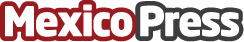 Watts Miners redefine los beneficios de la Criptominería con un rápido retorno de inversiónEl fabricante de mineros de criptomonedas de alta calidad lanza al mercado tres revolucionarios criptomineros que se han desarrollado utilizando la avanzada tecnología para optimizar el retorno de la inversiónDatos de contacto:Watts Miners653233740Nota de prensa publicada en: https://www.mexicopress.com.mx/watts-miners-redefine-los-beneficios-de-la Categorías: Internacional Finanzas Programación Hardware E-Commerce http://www.mexicopress.com.mx